Индикация TRG-001Коммуникатор имеет 3 световых индикатора:1. зеленый светодиод – многофункциональный индикатор работы(1);2. красный светодиод – индикатор уровня принимаемого сигнала (2);3. жёлтый светодиод – индикатор состояний GSM модуля(3).1. ЗеленыйПри включении питания индикация проходит следующие состояния:-зелёный и красный светодиоды по переменно моргают 15 сек после включения питания (устройство находится в режиме ожидания соединения с программой для настройки параметров);-зелёный светодиод не горит, приблизительно 20 сек (на устройстве запускается рабочая программа, включается GSM-модуль и инициализируется SIM-карта);-зелёный светодиод часто мигает (0,5 сек горит/0,5 сек погашен), приблизительно 20 сек (SIM-карта инициализировалась, устройство начинает процесс регистрации в сети, присоединения к GPRS и соединения с сервером);-зелёный светодиод редко мигает (0,5 сек горит/2 сек погашен), основное состояние (устройство связалось с сервером, получило подтверждение и находится в состоянии готовности посылки сообщений);-зелёный светодиод при приёме сообщений от охранной панели через UART начинает кратковременно быстро мигать 4 сек, с возвращением в предыдущее состояние. 2. КрасныйКрасный светодиод индицирует уровень принимаемого сигнала. Количество морганий индицирует уровень приёма сигнала (см. таблицу 4.3.). Информация об уровне принимаемого сигнала поступает от GSM модуля при посылке каждого сообщения.Красный светодиод начинает часто мигать (20 мсек горит/150 мсек погашен) при передаче сообщения на модуль GSM с возвращением в предыдущее состояние при получении подтверждения от сервера. При наличии очереди сообщений на передачу частое мигание прерывается кратковременной паузой перед передачей следующего сообщения.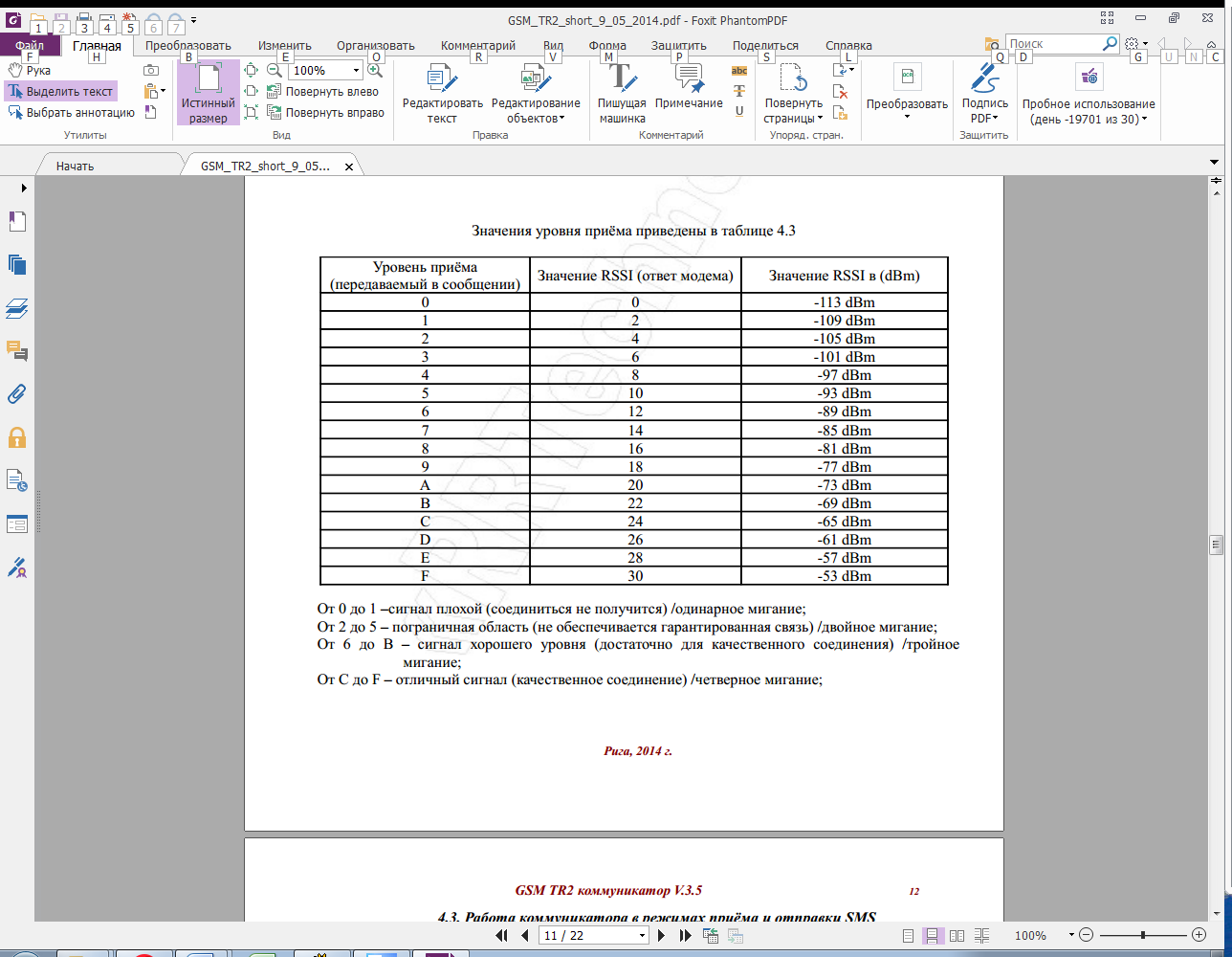 3. ЖёлтыйИндикатор управляется от GSM модуля:-после включения питания жёлтый светодиод не горит (GSM модуль выключен);-жёлтый светодиод кратковременно мигает с периодом примерно 1 сек (GSM модуль включился);